Las Trampas Branch 116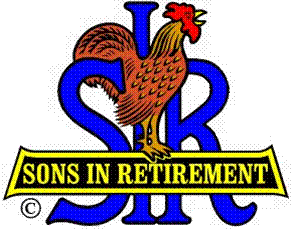 BEC Meeting AgendaAugust 19, 2019, 9:30 AMThe Mission of SIR is to improve the lives of our members through fun activities and events – while making friends for life.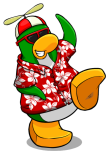 Hawaiian Shirt Day09:15		Coffee Available 09:30 		Call to order; Secretary confirm a quorum09:31		Secretary – Fred Schafer – Approval of July 15 minutes09:33		Treasurer – Jim Nickels – Report, Missed Luncheon Receipts09:38		Standing ReportsAttendance – Jim Flessner – Attendance, Guests and VisitorsMembership – Phil Goff – New Members to be inducted, 	Darrel Dummet (Fred Schafer), Jamie Watson (Art Donaldson), 	and Leo Vardas (Dick Savage)Nominating Committee – Marty Katz; Slate for 2020 for approvalDepartment Head Reports:Recruitment – Don Schroeder – Guests:	Paul Russell - Gary Boswell and Dr Bob Wells (Don Benioff)Activities – Fred Wachowicz – New Member Follow UpPublicity- for Jim McCormick – Publicity Signs; Facebook09:59		Big SIR Report – Jerry HicksReschedule Regional Branch Officer Training to Friday, Nov 1, at the Rossmoor Event CenterVoting procedure if nominations from the floor; Need helpState Conference -  Aug 6-18 at Thunder Valley ResortReview Membership Discussion and tie it in to New Member Follow-upNeed nearly 26 additional guests in the next three months!Little SIR Report: Speaker - Bob Fish, USS Hornet	10:08		Old BusinessTBA10:12		New Business:Non Dues payers no longer membersBranch Operating Procedures Manual10:20		Other Discussion10:20 		Adjourn; Next BEC Meeting, September 16, 0930 (Kathy Hicks’ Birthday) 